SELETUSKIRImaaeluministri määruse „Maaeluministri määruste muutmine“ eelnõu juurde1. SissejuhatusMaaeluministri määrus „Maaeluministri määruste muutmine“ (edaspidi eelnõu) kehtestatakse Euroopa Liidu ühise põllumajanduspoliitika rakendamise seaduse § 67 lõike 2 alusel.Eelnõuga muudetakse kolme maaeluministri määrust: maaeluministri 11. mai 2015. a määrust nr 59 „Metsaala arengu ja metsade elujõulisuse parandamise investeeringutoetus“ (edaspidi määrus nr 59), maaeluministri 29. juuli 2015. a määrust nr 76 „Põllu- ja metsamajanduse taristu arendamise ja hoiu investeeringutoetus” (edaspidi määrus nr 76) ning maaeluministri 7. mai 2018. a määrust nr 26 „Põllu- ja metsamajanduse taristu arendamise ning hoiu investeeringutoetus Maaeluministeeriumi valitsemisala riigiasutustele“ (edaspidi määrus nr 26).Määrustes nr 59 ja nr 76 luuakse toetuse taotlejatele soodsamad võimalused toetuse taotlemiseks, mistõttu leevendatakse Rail Balticu raudtee trassi koridoris taotlemise tingimusi. Määruses nr 76 pikendatakse 2021. ja 2022. aastal toetuse taotlemiseks vajalike dokumentide Põllumajandus- ja Toiduametile (edaspidi PTA) esitamise tähtaega kahe kuu võrra. Lisaks sätestatakse määrustes nr 76 ja nr 26 investeeringu tegemist tõendavate dokumentide esitamiseks lõpptähtpäev, milleks on 2025. aasta 30. juuni tulenevalt üleminekumäärusest. Seega peavad toetatavad tegevused olema ellu viidud ja kulu abikõlblikkust tõendavad dokumendid Põllumajanduse Registrite ja Informatsiooni Ametile (edaspidi PRIA) esitatud hiljemalt 2025. aasta 30. juunil. Määruses nr 26 lubatakse edaspidi ka PTA-l taotleda ettevalmistavaid töid ning sätestatakse, et toetatava tegevuse osaks on ühiseesvoolu uuendamisega seotud uuendusprojekti projekteerimistöö ja selleks vajalik uurimistöö, ehitusgeoloogiline ja -geodeetiline töö ning keskkonnamõju hindamisega seotud tegevus (edaspidi koos uuendamise projekteerimistöö). Eelnõu ja seletuskirja on koostanud Maaeluministeeriumi maaparanduse ja maakasutuse büroo peaspetsialistid Hannes Puu (625 6241, hannes.puu@agri.ee) ja Kristine Hindriks (625 6187, kristine.hindriks@agri.ee). Juriidilise ekspertiisi eelnõule on teinud Maaeluministeeriumi õigusosakonna peaspetsialist Helen Palginõmm (625 6260, helen.palginomm@agri.ee). Eelnõu on keeleliselt toimetanud Maaeluministeeriumi õigusosakonna peaspetsialist Laura Ojava (625 6523, laura.ojava@agri.ee).2. Eelnõu sisu ja võrdlev analüüsEelnõu koosneb kolmest paragrahvist. Eelnõu §-ga 1 ning § 2 punktiga 3 muudetakse määruse nr 59 § 23 lõiget 5 ja määruse nr 76 § 24 lõiget 1, mille tulemusena laiendatakse toetusõiguslikku maa-ala seoses Rail Balticu trassi koridori selgumisega. Kehtivate määruste nr 59 ja nr 76 kohaselt ei saa alates 2017. aastast toetust taotleda sellise tegevuse elluviimiseks, mida tehakse maal, mis Harju, Rapla ja Pärnu maakonnas algatatud maakonnaplaneeringu kohaselt määratakse Rail Balticu raudtee trassi koridori asukohaks. Maakonnaplaneeringutes kehtestati 350 meetri laiune trassikoridor raudteele ja sellega seotud infrastruktuurile (teenindusteed, juurdepääsuteed kruntidele, ülesõidud ja -käigud, ökoduktid jne), mida raudtee võib läbida ehk määrati ära võimalik maksimaalne ala, mis sisaldas nii raudteemaad, kaitsevööndit kui ka nihutusruumi. Tänaseks on aga selgunud, et tegelik raudtee maavajadus ehitusprojekti järgi on 66 meetrit. Seega leevendatakse muudatusega toetuse taotlemise tingimusi ja lubatakse toetusega rahastatavaid tegevusi ellu viia maakonnaplaneeringus määratud Rail Balticu raudtee trassi koridori asukohas, kui Tarbijakaitse ja Tehnilise Järelevalve Amet (edaspidi TTJA) on väljastanud ehitusloa, mille alusel nähtub, et metsamaa või toetatava tegevuse elluviimise maa-ala ei jää konkreetselt Rail Balticu raudteemaa tegelikku asukohta, mis on koos rajatistega jms kokku umbes 30–40 meetrit. Raudteeseaduse § 2 punkti 23 kohaselt tuleb raudteemaa all mõista raudtee ja raudteeinfrastruktuuri hoonete ja rajatiste alust maad ning nende teenindamiseks vajalikku maad. 2021. aastal hakkavad valmima ehitusprojektid, mille alusel selgub Rail Balticu raudtee täpne asukoht. Seetõttu on mõistlik lubada toetust taotleda ka tegevuse elluviimiseks nihutusruumi maal ja kaitsevööndis, mis ei jää raudteeseaduse § 2 punkti 23 kohaselt raudteemaale, kui TTJA väljastatud ehitusloast nähtub, et toetatavad tegevused ei jää sellele raudteemaale. Oluline on, et toetuse saajal oleks võimalik täita toetusega võetud kohustused ning säilitada ja kasutada investeeringuobjekti sihtotstarbeliselt vähemalt viis aastat arvates PRIA poolt viimase toetusosa väljamaksmisest (määruse nr 59 § 19 lõige 1 ja lõike 2 punkt 3 ning määruse nr 76 § 19). See tähendab, et taotleja peab kokku leppima ehitajaga ehitusmaterjali ja –masinate paiknemise jms selliselt, et tal oleks võimalik täita toetusega võetud kõiki kohustusi. Lisaks peab taotleja sellisel maa-alal tegevuse elluviimiseks toetuse taotlemise puhul arvestama ehitusseadustiku §-s 73 sätestatud raudtee kaitsevööndi nõuetega. Rail Balticu alla jääva raudteemaa omanikuks saab riik. Raudteemaale toetusõiguslik ala ei laiene. Raudtee kaitsevööndit riik täies ulatuses ei omanda. Riik omandab kaitsevööndi alast nii palju, kui on tarvis raudtee ja seda teenindavate rajatiste (nt raudteega paralleelselt kulgeva hooldustee) ehitamiseks. See tähendab, et osa kaitsevööndi maast kuulub eraomanike omandisse. Kaitsevööndisse jääval eraomandis maal (nt maatulundusmaal) tegevuse elluviimiseks saab taotleda toetust juhul, kui toetuse saaja järgib lisaks toetuse saamise tingimustele, nagu toetuse sihipärane kasutus, ka ehitusseadustiku §-s 73 sätestatud kitsendusi. Raudtee kaitsevööndis on keelatud ohustada liiklust ja takistada nähtavust raudteel. Raudtee kaitsevöönd hõlmab raudteealuse maa ning ulatub rööpme teljest, mitmeteelistel raudteedel ja jaamades äärmise rööpme teljest 30 meetri kaugusele. Raudtee kaitsevööndis on teatud tegevuste elluviimiseks vajalik raudtee omaniku ja TTJA luba, näiteks kui rajatakse maaparandussüsteem, kaevandatakse maavara, tehakse kaevetöid, uuendusraiet ja muid looduskeskkonda muutvaid töid, ladustatakse või paigaldatakse seadmeid ja materjale, püstitatakse ehitisi või toodetakse ja ladustatakse kergestisüttivaid aineid ja lõhkematerjali. 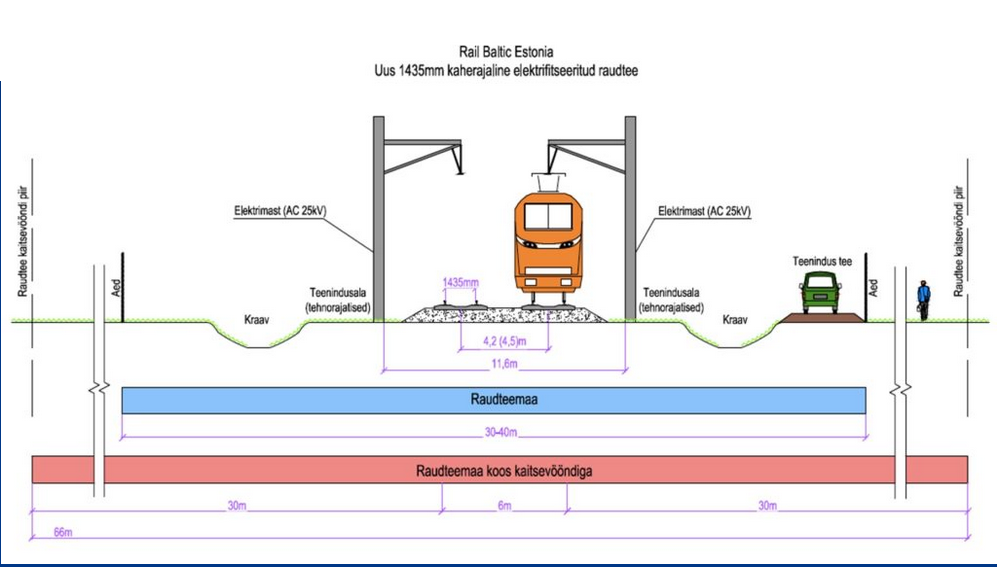 Joonis. Kitsam Rail Balticu trassikoridori alaEelnõu § 2 punktiga 1 ning § 3 punktiga 4 muudetakse määruse nr 76 § 5 lõike 4 punkti 1 ja määruse nr 26 § 4 lõike 2 sõnastust. Kehtivate nimetatud määruste kohaselt on projekteerimis- ja uurimistöö, keskkonnamõju hindamisega seotud tegevused jms toetatava tegevuse osaks, kui selle vajaduse näeb ette ehitusloa andja oma projekteerimistingimuste andmise otsusega. Samas võib nimetatud tööde vajadus tekkida ka hilisemas faasis, s.o projekteerimise või ehitamise käigus, mistõttu tehakse muudatus, et toetatavad tegevused ning seega ka abikõlblikud kulud oleksid kõik asjakohased tegevuse elluviimisega seotud ettevalmistavad tööd.Eelnõu § 2 punktiga 2 ning § 3 punktiga 8 täiendatakse määruse nr 76 § 191 lõike 3 punkti 1 ja määruse nr 26 § 14 lõike 3 sõnastust, mille kohaselt esitab toetuse saaja investeeringu või tegevuse elluviimist tõendavad dokumendid arvates PRIA poolt taotluse rahuldamise otsuse tegemisest hiljemalt 2025. aasta 30. juunil. Nimelt võeti 2020. aasta 23. detsembril vastu üleminekumäärus, mille artikli 1 lõike 1 kohaselt pikendatakse Euroopa Maaelu Arengu Põllumajandusfondist (EAFRD) toetatavate programmide puhul ühissätete määruse artikli 26 lõikes 1 sätestatud 2014. aasta 1. jaanuarist kuni 2020. aasta 31. detsembrini kestvat ajavahemikku kuni 2022. aasta 31. detsembrini. See tähendab, et aastatel 2021–2022 on üleminekuperiood uude Euroopa Liidu ühise põllumajanduspoliitika programmiperioodi. Samuti pikeneb üleminekumääruse artikli 2 punkti 2 kohaselt ühissätete määruse artikli 65 lõikes 2 sätestatud kulutuste rahastamiskõlblikkuse periood kahe aasta võrra ehk kuni 2025. aasta 31. detsembrini. See tähendab, et ühissätete määruse artikli 65 lõike 2 kohaselt on kulud Euroopa struktuuri- ja investeerimisfondidest toetuse saamiseks kõlblikud juhul, kui need on toetusesaajal tekkinud ja tasutud hiljemalt 2025. aasta 31. detsembril. Tagamaks, et PRIA jõuaks programmiperioodi lõppu jäävaid väljamakseid teha enne 2025. aasta 31. detsembrit, ja võimaldamaks PRIA-le ka mõistlikku aega kuludokumentide menetlemiseks, siis tuuakse abikõlblikkust tõendavate kuludokumentide esitamise tähtpäev varasemaks. Kehtivate määruste nr 76 ja nr 26 alusel teeb PRIA toetuse maksmise otsuse sellise aja jooksul, et toetusraha oleks võimalik kanda toetuse saaja arvelduskontole kahe kuu jooksul arvates nõuetekohaste kuludokumentide saamisest. Arvestades nimetatud aega ja võimalikku vaidemenetluseks kuluvat aega, peab projekt olema ellu viidud ja kulu abikõlblikkust tõendavad dokumendid PRIA-le esitatud hiljemalt 2025. aasta 30. juunil.Eelnõu § 2 punktiga 4 täiendatakse määruse nr 76 § 24 lõikega 9, mille kohaselt pikendatakse 2021. ja 2022. aastal toetuse taotlemiseks vajalike dokumentide PTA-le esitamise tähtaega kahe kuu võrra. Kehtiva määruse § 12 lõike 6 kohaselt esitab taotleja enne toetuse taotlemist hiljemalt 1. augustiks PTA-le taotluse maaparandussüsteemi ehitusloa saamiseks ja kooskõlastamiseks maaparandussüsteemi uuendamiseks vajalikud dokumendid. Muudatuse tulemusel esitakse 2021. ja 2022. aastal need dokumendid PTA-le hiljemalt 1. oktoobriks. Kehtiva määruse § 12 lõike 5 kohaselt esitab taotleja enne toetuse taotlemist hiljemalt 20. septembriks PTA-le kooskõlastamiseks maaparanduslike tegevuste nõuetele vastavuse kinnituslehe ja juurdepääsutee investeeringuobjekti puhul maaparandussüsteemi juurdepääsutee ehitusprojekti, kuid 2021. ja 2022. aastal saab taotleja nimetatud dokumendid esitada 20. novembriks. Muudatus loob paindlikumad võimalused toetuse taotluste ettevalmistamiseks, mis ühelt poolt on tingitud COVID-19 haigust põhjustava koroonaviiruse puhangust tingitud piirangutest ja teiselt poolt tuginetakse 2020. aasta kogemusele, kus samuti pikendati tähtpäevi kahe kuu võrra. See leidis positiivset tagasisidet nii taotlejate kui ka PTA ja PRIA poolt. Eelnõu § 3 punktiga 1 täiendatakse määruse nr 26 § 3 lõikega 11, mille kohaselt võib edaspidi PTA toetatava tegevuse osaks olla ka toetatava tegevusega seotud tellitud uuendamise projekteerimistöö. See tähendab, et lisaks toetatavale ühiseesvoolu uuendustööle võib olla selle osaks ka uuendamise projekteerimistöö, nagu projekteerimistöö ja projekteerimiseks vajalik uurimistöö, ehitusgeoloogiline ja -geodeetiline töö ning keskkonnamõju hindamisega seotud tegevus. Varem ei olnud PTA uuendamise projekteerimistöö kulud abikõlblikud, sest PTA-l olid ootel mitmed uuendusprojektid, mis on aga vahepeal toetuse abil realiseerunud. Muudatusega tagatakse edaspidi ka PTA-le võrdsed võimalused sarnaselt teiste toetuse taotlejatega (Põllumajandusuuringute Keskus ja Eesti Taimekasvatuse Instituut), kelle jaoks on kogu aeg olnud ettevalmistavad tööd toetatava tegevuse osaks. Muudatusega parandatakse PTA võimekust valmistada ette uuendusprojekte vajalikus mahus, pakkudes mõningast leevendust PTA eelarvele ja suunates tema eelarvevahendeid ühiseesvoolude hooldamiseks, mis ei ole toetatava tegevuse abikõlblik kulu. Määruse nr 26 § 14 lõike 2 punktis 1 sätestatud nõude kohaselt peab PTA tagama, et uuendatud ühiseesvool vastab maaparandusseaduse § 5 lõikes 2 esitatud nõuetele vähemalt viis aastat arvates PRIA poolt viimase toetusosa väljamaksmisest. Selleks tuleb PTA-l planeerida ühiseesvoolude hooldamiseks rahalisi vahendeid. Viimastel aastatel on kallinenud uuendamistööga kaasnevad ettevalmistavad tööd ja samuti hooldustööd, mis tähendab, et PTA eelarvest läheb suurem osa toetuse saamise kohustuse täitmiseks ehk ettevalmistavate kulude katmiseks ja ühiseesvoolude hooldamiseks jääb vahendeid vähemaks. Muudatusega eemaldatakse risk, mis võib saada takistuseks „Eesti maaelu arengukava 2014–2020ˮ meetme 4 „Investeeringud materiaalsesse varasse“ tegevuse liigi „Põllu- ja metsamajanduse taristu arendamine ja hoid“ raames riigiasutustele antava põllu- ja metsamajanduse taristu arendamise ning hoiu investeeringutoetuse eesmärkide saavutamisel – parandada ühiseesvoolude tehnilist ja ökoloogilist seisukorda. Kvaliteetne uuendamise projekteerimistöö on oluline osa ühiseesvoolu uuendamise protsessist, mistõttu on mõistlik ja vajalik see lisada PTA toetatava tegevuse osaks. Eelnõu § 3 punktiga 2 ajakohastatakse määruses nr 26 läbivalt veeseaduse viited. Toetatav tegevus peab olema vastavuses veeseaduse §-des 32 ja 34 sätestatud pinnavee ja põhjavee kaitse eesmärkidega. Eelnõuga tehtud muudatused ei too kaasa muudatusi toetatava tegevuse nõuetes.Eelnõu § 3 punktiga 3 muudetakse määruse nr 26 § 3 lõiget 3 ning lisatakse erand, et uuendamise projekteerimistöö tegemist tõendavad dokumendid võivad olla väljastatud ka varem kui PTA poolt taotluse esitamise päevale järgneval päeval. Samas ei tohi dokumendid olla väljastatud varem kui 2014. aasta 1. jaanuaril, sest ühissätete määruse artikli 65 lõike 2 kohaselt on kulud EAFRDist toetuse saamiseks abikõlblikud ainult juhul, kui makseasutus maksab asjaomase abi tegelikult välja ajavahemikus 1. jaanuarist 2014 kuni 31. detsembrini 2023.Eelnõu § 3 punktiga 5 muudetakse määruse nr 26 § 5 lõike 4 punkti 9. Muudatuse kohaselt võib edaspidi olla toetatava tegevuse osaks ka toetatava tegevusega seotud uuendamise projekteerimistöö. Muudatusega viiakse säte kooskõlla eelnõu § 3 punktis 1 tehtud muudatusega. Mitteabikõlblikuks kuluks jäävad aga endiselt detail- ja teemaplaneeringute tegemise kulud.Eelnõu § 3 punktiga 6 tunnistatakse kehtetuks määruse nr 26 § 9 lõike 1 punkt 4. Muudatuse tulemusel ei kohaldu enam PTA-le nõue esitada koos toetuse avaldusega uuendusprojekt, kui see ei ole hankedokumendi osa. Muudatus loob paindlikumad võimalused ja võimaldab PTA-l esitada ühiseesvoolude uuendamiseks toetuse avalduse ka siis, kui uuendusprojekt ei ole lõplikult valminud, kuid riigihankega on alustatud enne toetuse taotluse esitamist. Uuendusprojekti koostamiseks peab PTA järgima riigihangete seaduses sätestatud nõudeid. PTA esitab koos avaldusega andmed elluviidud uuendusprojekti riigihanke kohta. Uuendusprojekti abikõlblikuks maksumuseks on riigihankes kujunenud hind, mis lisatakse abikõlbliku toetatava tegevuse maksumuse juurde. Kui uuendusprojekti riigihanke leping täidetakse pärast taotluse esitamist, siis peab PTA esitama uuendustöö eeldatava kalkulatsiooni koos põhjendustega. Kalkulatsioonis kavandatakse uuendustöö eeldatav maksumus, kasutades PTA koostatud eelarvet. Eelnõu § 3 punktiga 7 parandatakse viide, sest 2019. aastal jõustus uus maaparandusseadus. Pärast uuendustööde tegemist peab toetuse saaja tagama, et ühiseesvool vastab maaparandusseaduse § 5 lõikes 2 sätestatud nõuetele, mille kohaselt peab eesvool tagama liigvee äravoolu kuivendusvõrgust või vee juurdevoolu niisutusvõrku.Eelnõu § 3 punktidega 9 ja 10 muudetakse määruse nr 26 § 16 lõigete 2 ja 3 sõnastust. Paragrahvi 16 lõige 2 reguleerib PRIA poolt toetuse maksmise otsuse tegemist, mistõttu jäetakse sellest lõikest välja teine lause, mis reguleerib olukorda, kui kulutusi ei hüvitata (ekslikult kehtestatud olemuslikult mittesobivasse lõikesse). Paragrahvi § 16 lõige 3 reguleerib PRIA poolt toetuse maksmisest keeldumise otsuse tegemist, mistõttu lisatakse sinna teise lausena, et sellisel juhul ei hüvitata toetuse saajale ka ettevalmistavale tööle ja uuendamise projekteerimistööle tehtud kulutusi. See tähendab, et sarnaselt toetatava tegevusega hüvitatakse PTA-le ettevalmistavate tööde maksumused üksnes siis, kui need tegevused on nõuetekohaselt ellu viidud.3. Eelnõu vastavus Euroopa Liidu õiguseleEelnõu väljatöötamisel võeti aluseks Euroopa Parlamendi ja nõukogu määrus (EL) nr 1303/2013, millega kehtestatakse ühissätted Euroopa Regionaalarengu Fondi, Euroopa Sotsiaalfondi, Ühtekuuluvusfondi, Euroopa Maaelu Arengu Euroopa Põllumajandusfondi ning Euroopa Merendus- ja Kalandusfondi kohta, nähakse ette üldsätted Euroopa Regionaalarengu Fondi, Euroopa Sotsiaalfondi, Ühtekuuluvusfondi ja Euroopa Merendus- ja Kalandusfondi kohta ning tunnistatakse kehtetuks nõukogu määrus (EÜ) nr 1083/2006 (ELT L 347, 20.12.2013, lk 320–469), Euroopa Parlamendi ja nõukogu määrus (EL) nr 1305/2013 Euroopa Maaelu Arengu Põllumajandusfondist (EAFRD) antavate maaelu arengu toetuste kohta ja millega tunnistatakse kehtetuks nõukogu määrus (EÜ) nr 1698/2005 (ELT L 347, 20.12.2013, lk 487–548) ning Euroopa Parlamendi ja nõukogu määrus (EL) 2020/2220, millega kehtestatakse teatavad üleminekusätted Euroopa Maaelu Arengu Põllumajandusfondi (EAFRD) ja Euroopa Põllumajanduse Tagatisfondi (EAGF) toetuse kohta 2021. ja 2022. aastal ning muudetakse määrusi (EL) nr 1305/2013, (EL) nr 1306/2013 ning (EL) nr 1307/2013 seoses 2021. ja 2022. aastal eraldatavate vahendite ja nende määruste kohaldamisega ning määrust (EL) nr 1308/2013 seoses 2021. ja 2022. aastal eraldatavate vahendite ja sellise toetuse jaotamisega (ELT L 437, 28.12.2020, lk 1–29).Eelnõus nimetatud Euroopa Liidu õigusaktid on kättesaadavad Euroopa Liidu Teataja veebilehel http://eur-lex.europa.eu.4. Määruse mõjudEelnõu loob taotlejatele ja toetuse saajatele paindlikud võimalused, millega leevendatakse mõningal määral toetuste tingimusi, et tagada paremini toetuste eesmärkide elluviimine. Eelnõu muudatusega laieneb toetusõiguslik ala Harju, Rapla ja Pärnu maakonnas Rail Balticu raudtee trassi koridoris asuvatele maadele, mis jäävad väljapoole raudteemaad. Samuti on arvestatud sellega, et taotlejad suudaksid toetuse taotlemiseks vajalikud dokumendid ette valmistada ja alustatud tegevused ellu viia. Toetatavate tegevuste loetelu laiendamine aitab PTA-l kasutada toetuse eelarvet paremini toetuse eesmärkide saavutamiseks.Muudatused ei too kaasa PRIA töökoormuse kasvu. Muudatusega parandatakse PTA riigieelarveliste vahendite kasutamist ja see aitab maaparandusseadusega sätestatud tööülesandeid paremini täita. Samuti ei too muudatused kaasa toetuse saajate halduskoormuse kasvu, sest toetuse saamise nõudeid leevendatakse.Muudatuste tegemine loob põllumajandusettevõtjatest ja erametsamaa omanikest toetuse saajatele paindlikumad tingimused, mis aitavad kaasa toetuse sihipärasele kasutamisele. Muudatused soodustavad maapiirkonna majanduskeskkonda ning aitavad seeläbi kaudselt kaasa maapiirkondade tööhõivele, sh elanike arvu vähenemise tendentsi peatamisele ja elanikkonna vanuselise struktuuri paranemisele. Muudatused on vajalikud ja aitavad saavutada toetuse andmisega soovitud eesmärke.5. Määruse rakendamisega seotud tegevused, vajalikud kulud ja määruse rakendamise eeldatavad tuludMääruse rakendamisega ei kaasne lisakulu ega -tulu.6. Määruse jõustumineMäärus jõustub üldises korras.7. Eelnõu kooskõlastamine, huvirühmade kaasamine ja avalik konsultatsioonEelnõu esitatakse eelnõude infosüsteemi EIS kaudu kooskõlastamiseks Keskkonnaministeeriumile, Majandus- ja Kommunikatsiooniministeeriumile ning Rahandusministeeriumile. Eelnõu esitatakse arvamuse andmiseks PTA-le, PRIA-le, SA-le Erametsakeskus ja TTJA-le.